 		                Dells Waterpark Classic– January 13- 15, 2018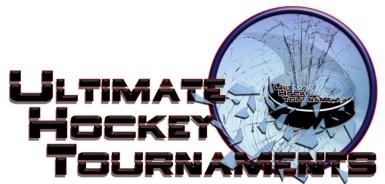                                                     Mite B Orange Division		    Tournament FormatFour team with each team playing 3 preliminary round games. At that conclusion, 1st plays 2nd place for the Championship.  The 3rd and 4th place teams play in a consolation game. Standings		Game Results	TeamPoints Gm1Points Gm2Points Gm3Total PointsTiebreakersChicago Stallions 30000Junior Knights0123Wilmette Tribe 32204Hoffman Estates Coyotes2125Sat 2:20 2:20PmPmReedsburg ArenaReedsburg ArenaWilmetteWilmette2vs.vs.vs.KnightsKnightsKnights0Sat  2:20  2:20PmPmSauk Prairie RinkSauk Prairie RinkCoyotesCoyotes6vs.vs.vs.StallionsStallionsStallions0Sun  7:30   7:30 AmAmDells Poppy RinkDells Poppy RinkKnightsKnights3vs.vs.vs.CoyotesCoyotesCoyotes3Sun  9:50  9:50AmAmDells Poppy Rink Dells Poppy Rink StallionsStallions0vs.vs.vs.WilmetteWilmetteWilmette2Sun  3:30  3:30PmPmReedsburg ArenaReedsburg ArenaKnightsKnights4vs.vs.vs.StallionsStallionsStallions0Sun  3:30  3:30PmPmBaraboo Pierce RinkBaraboo Pierce RinkCoyotesCoyotes5vs.vs.vs.WilmetteWilmetteWilmette1HOMEHOMEHOMEAWAYAWAYAWAYAWAYMondayMonday 11:40 11:40AmAmSauk Prairie Rink3rd Place Knights      4-0Knights      4-0Knights      4-04th Place 4th Place 4th Place Stallions                                                   ConsolationStallions                                                   ConsolationStallions                                                   ConsolationMonday    Monday     10:40 10:40AmAmDells Poppy Rink1st Place Coyotes      4-2Coyotes      4-2Coyotes      4-22nd Place2nd Place2nd PlaceWilmette                                             ChampionshipWilmette                                             ChampionshipWilmette                                             Championship